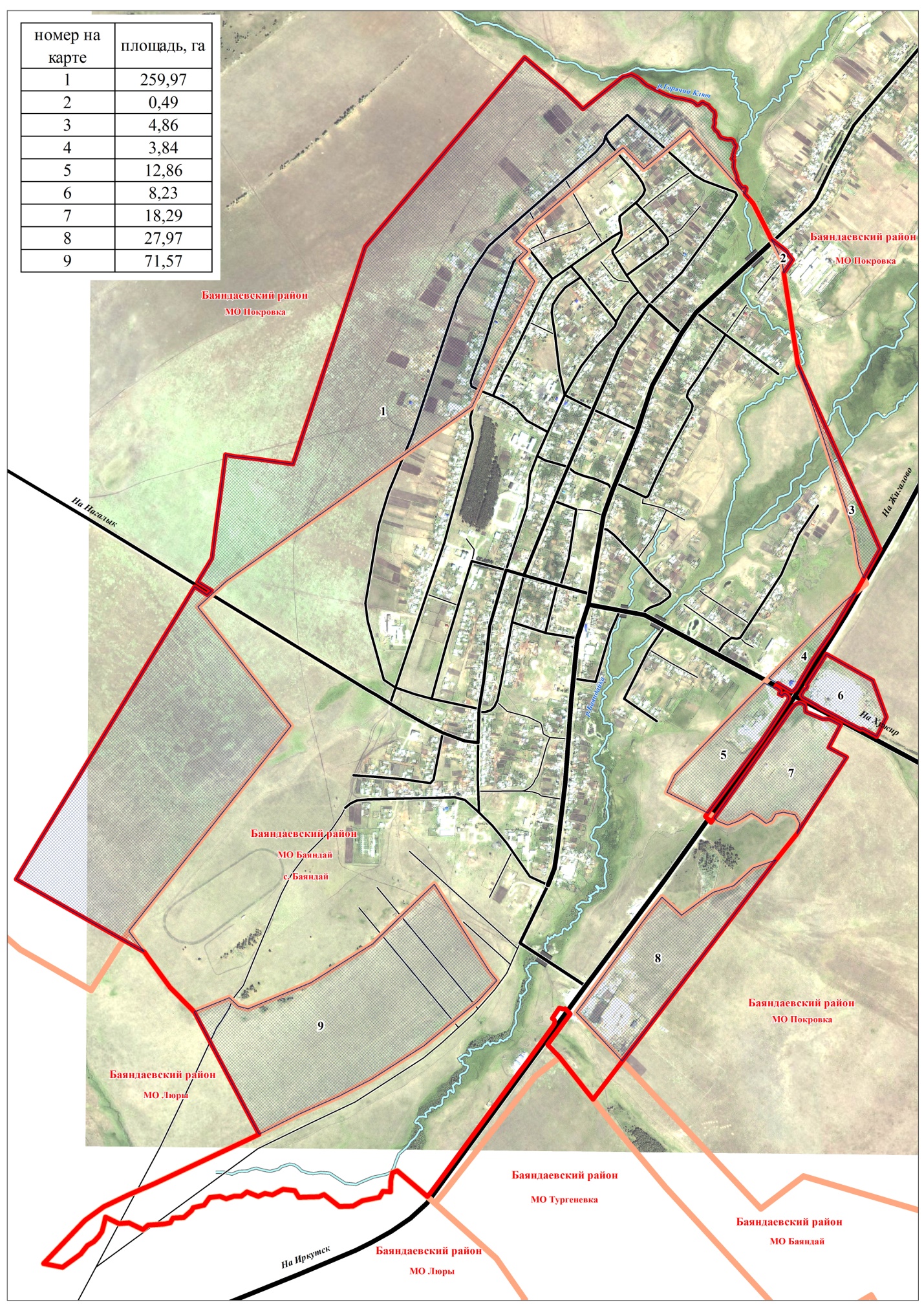 РОССИЙСКАЯ ФЕДЕРАЦИЯИРКУТСКАЯ ОБЛАСТЬБАЯНДАЕВСКИЙ  РАЙОНМУНИЦИПАЛЬНОЕ ОБРАЗОВАНИЕ «БАЯНДАЙ»Д У М АР Е Ш Е Н И ЕОт «17» марта 2016 г.     	                   № 73                                                  с. Баяндай          «Об утверждении границмуниципального образования «Баяндай»Рассмотрев проект описания границ муниципального образования «Баяндай», руководствуясь Земельным кодексом Российской Федерации, Градостроительным кодексом Российской Федерации, ст. ст. 11, 85 Федерального закона от 6 октября 2003 года №131-ФЗ «Об общих принципах организации местного самоуправления в Российской Федерации», Уставом муниципального образования «Баяндай», ДУМА РЕШИЛА:Внести изменения в границы муниципального образования «Баяндай» и утвердить представленный проект границ муниципального образования «Баяндай» (прилагается).Опубликовать настоящее Решение в муниципальной газете «Наш Вестник» и в информационно - телекоммуникационной сети «Интернет».Председатель Думы МО «Баяндай»Ю.С. МанжуевГлава МО «БаяндайА.А. БорхоновКАРТОГРАФИЧЕСКОЕ ОПИСАНИЕГРАНИЦ МУНИЦИПАЛЬНОГО ОБРАЗОВАНИЯ "БАЯНДАЙ" (с внесенными изменениями)В состав территории муниципального образования "Баяндай" входят земли населенного пункта село Баяндай.(абзац введен Законом Иркутской области от 30.12.2013 N 168-ОЗ)Границы муниципального образования "Баяндай" определяются по следующим ориентирам:На юго- востоке пересекает кадастровые зоны 06 (Кольцовские Горы 03) и на южной стороне  06 (Шабарта01),  с юго-западной стороне пересекает кадастровую зону 09 (продснаб 01, в северную сторону 02), на северной стороне граничит с СХПК Сибирь, в северо-восточной стороне пересекает  кадастровую зона 09 ( СХПК Сибирь 06), на восточной стороне включает кадастровую зону 09 ( СХПК Сибирь 08) , на восточной стороне пересекает в кадастровой зоне 09 ( СХПК Сибирь 09,07), граничит с кадастровыми зонами 11 (на юге).